О признании постановления № 51-п от 17.07.2020утратившим силуВ соответствии со статьей 98 Федерального закона от 31.07.2020 № 248-ФЗ «О государственном контроле (надзоре) муниципальном контроле в Российской Федерации, Федерального закона от 06.10.2003 № 131 – ФЗ «Об общих принципах организации местного самоуправления в Российской Федерации», Законом Оренбургской области от 21.02.1996 «Об организации местного самоуправления в Оренбургской области»:1.Постановление №51-п от 17.07.2020 Об утверждении  административного  регламента   исполнения муниципальной   функции     «Муниципальный   контроль за обеспечением  сохранности  автомобильных  дорог  местного значения в границах муниципального образования Костинский сельсовет Курманаевского района Оренбургской области признать утратившим силу.	2. Контроль за исполнением настоящего постановления оставляю за собой 	3. Постановление вступает в силу после опубликования в газете «Вестник Костинского сельсовета» и подлежит размещению на сайте Костинского сельсоветаГлава муниципального образования                                             Ю.А.СолдатовРазослано: в дело, администрации района, прокурору.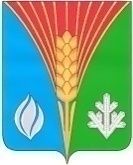 АдминистрацияМуниципального образованияКостинский сельсоветКурманаевского районаОренбургской областиПОСТАНОВЛЕНИЕ23.03.2023 № 26-п